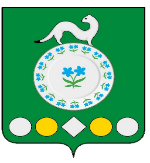 Российская ФедерацияИркутская областьУсольский муниципальный районМишелевское городское поселениеАДМИНИСТРАЦИЯПОСТАНОВЛЕНИЕОт 14.03.2023								№ 71ар.п. МишелевкаВ соответствии с Федеральным законом от 27.07.2010 № 190-ФЗ «О теплоснабжении», постановлением Правительства Российской Федерации от 08.08.2012                                   № 808 «Об организации теплоснабжения в Российской Федерации и о внесении изменений в некоторые акты Правительства Российской Федерации», руководствуясь статьями 23, 46 Устава Мишелевского муниципального образования, администрация Мишелевского муниципального образования,     ПОСТАНОВЛЯЕТ:Утвердить Порядок подачи и рассмотрения обращений потребителей по вопросам надежности теплоснабжения Мишелевского муниципального образования (приложение № 1).Назначить ответственным должностным лицом администрации Мишелевского муниципального образования за осуществление ежедневного, а в течение отопительного периода - круглосуточного принятия и рассмотрения обращений потребителей по вопросам надежности теплоснабжения Мишелевского муниципального образования главу администрации Мишелевского муниципального образования.Утвердить форму предписания о немедленном устранении причин ухудшения параметров теплоснабжения (приложение № 2).Настоящее постановление вступает в силу после дня его официального опубликования.Настоящее постановление разместить в информационно-телекоммуникационной сети «Интернет» на официальном сайте администрации Мишелевского муниципального образования (мишелёвка.рф) и опубликовать в газете «Новости».Контроль исполнения настоящего постановления оставляю за собой.Глава Мишелевского муниципального образования                                                        Н.А. Валянин Приложение № 1к постановлению администрации Мишелевского муниципального образованияот 14.03.2023 г. № 71а ПОРЯДОК
подачи и рассмотрения обращений потребителей по вопросам надежности теплоснабжения территории на Мишелевского муниципального образованияI. Общие положения1. Для целей настоящего постановления используется понятие «потребитель тепловой энергии» (далее - потребитель) - лицо, приобретающее тепловую энергию (мощность), теплоноситель для использования на принадлежащих ему на праве собственности или ином законном основании теплопотребляющих установках либо для оказания коммунальных услуг в части теплоснабжения (отопления).2. Обращения юридических лиц принимаются к рассмотрению при наличии заключенного договора теплоснабжения, обращения потребителей-граждан принимаются рассмотрению независимо от наличия заключенного в письменной форме договора теплоснабжения.3. Обращения могут подаваться потребителями в письменной форме, а в течение отопительного периода в устной, в том числе по телефону. В рабочее время обращения принимаются по адресу: Иркутская область, Усольский район, р.п. Мишелевка ул. Титова,1а или адресу электронной почты mishelevka@yandex.ru , телефонные звонки принимаются круглосуточно: в рабочие дни по телефону  89016562931, в выходные и праздничные дни по телефонам: ЕДДС 88(39543) 21-2-15.II. Требования к письменному обращению4. Потребитель в своем письменном обращении в обязательном порядке указывает наименование органа местного самоуправления, в которые направляет письменное обращение, либо фамилию, имя, отчество соответствующего должностного лица, либо должность соответствующего лица, а также свои фамилию, имя, отчество (при наличии), наименование организации (при подаче обращения юридическим лицом), фамилию, имя, отчество законного представителя (представителя) юридического лица, почтовый адрес, по которому должны быть направлены ответ, уведомление о переадресации обращения, излагает суть предложения, заявления или жалобы, ставит личную подпись и дату.5. Обращение, направленное в форме электронного документа, должно содержать фамилию, имя, отчество (при наличии) гражданина, наименование организации (при подаче обращения юридическим лицом), фамилию, имя, отчество законного представителя (представителя) юридического лица, адрес электронной почты, если ответ должен быть направлен в форме электронного документа, и почтовый адрес, если ответ должен быть направлен в письменной форме. Потребитель вправе приложить к такому обращению необходимые документы и материалы в электронной форме либо направить указанные документы и материалы или их копии в письменной форме.III. Порядок рассмотрения администрацией Мишелевского муниципального образования, обращений потребителей по вопросам надежности теплоснабжения6. Обращение, полученное должностным лицом администрации Мишелевского муниципального образования, регистрируется в журнале регистраций жалоб (обращений) в день поступления.7. После регистрации обращения должностное лицо администрации Мишелевского муниципального образования обязано:определить характер обращения (при необходимости уточнить его у потребителя); определить теплоснабжающую и (или) теплосетевую организацию, обеспечивающие теплоснабжение данного потребителя;проверить достоверность представленных потребителем документов, подтверждающих факты, изложенные в его обращении; в течение 2 рабочих дней (в течение 3 часов - в отопительный период) с момента регистрации обращения направить его копию (уведомить) в теплоснабжающую и (или) теплосетевую организацию и направить запрос о возможных технических причинах отклонения параметров надежности теплоснабжения, при этом дату отправки запроса зарегистрировать в журнале регистрации жалоб (обращений).8. В случае неполучения ответа на запрос в течение 3 дней (в течение 3 часов в отопительный период) от теплоснабжающей (теплосетевой) организации должностное лицо администрации Мишелевского муниципального образования в течение 3 часов информирует об этом органы прокуратуры.9. После получения ответа от теплоснабжающей (теплосетевой) организации должностное лицо администрации Мишелевского муниципального образования в течение 3 дней (в течение 6 часов в отопительный период) обязано: совместно с теплоснабжающей (теплосетевой) организацией определить причины нарушения параметров надежности теплоснабжения;установить, имеются ли подобные обращения (жалобы) от других потребителей, теплоснабжение которых осуществляется с использованием тех же объектов;проверить наличие подобных обращений в прошлом по данным объектам; при необходимости провести выездную проверку обоснованности обращений потребителей;при подтверждении фактов, изложенных в обращениях потребителей, вынести теплоснабжающей (теплосетевой) организации предписание о немедленном устранении причин ухудшения параметров теплоснабжения с указанием сроков проведения этих мероприятий.10. Ответ на обращение потребителя, подписанный должностным лицом администрации Мишелевского муниципального образования, должен быть направлен потребителю в течение 5 рабочих дней (в течение 24 часов в отопительный период) с момента его поступления. Дата и время отправки должна быть отмечена в журнале регистрации жалоб (обращений). Ответ на обращение может быть обжалован вышестоящему должностному лицу, а также в суд. 11. Должностное лицо администрации Мишелевского муниципального образования обязано проконтролировать исполнение предписания теплоснабжающей (теплосетевой) организацией.12. Теплоснабжающая (теплосетевая) организация вправе обжаловать вынесенное предписание главой муниципального образования (муниципального района), а также в судебном порядке.Приложение № 2 к постановлению администрации Мишелевского муниципального образованияот 14.03.2023 г. № 71а ПРЕДПИСАНИЕо немедленном устранении причинухудшения параметров теплоснабжения
         В связи с обращением, поступившим в администрацию Мишелевского муниципального образования по вопросу надежности теплоснабжения потребителей по адресу_____________________________________________________________________________________________________________________________________________________      В ходе выездной проверки от «______»____________________20____г. установлено:____________________________________________________________________________________________________________________________________________________________________________________________________________________________ (факты, свидетельствующие о нарушении надежности теплоснабжения)      В соответствии с Федеральным законом от 27.07.2010 № 190-ФЗ "О теплоснабжении", Постановлением Правительства Российской Федерации от 08.08.2012 № 808 "Об организации теплоснабжения в Российской Федерации и о внесении изменений в некоторые акты Правительства Российской Федерации", ПРЕДПИСЫВАЮ:__________________________________________________________________________________________________________________________________________________________(наименование теплоснабжающей (теплосетевой) организации)в срок до _____ч. ______ мин. «_____» ______________ 20_____ г. провести необходимые мероприятия, направленные на устранение причин ухудшения параметров теплоснабжения по адресу:_______________________________,__________________________________________________________________Время направления предписания: _______ ч. ________ мин.Дата направления предписания: «_______» ______________ 20____ г.Способ направления:_____________________________________________________     ____________________________________________(подпись)                            (Ф.И.О. уполномоченного должностного лица)Об утверждении Порядка подачи и рассмотрения обращений потребителей по вопросам надежности теплоснабжения, о назначении ответственного должностного лица, осуществляющего принятие и рассмотрение обращений потребителей на территории Мишелевского муниципального образования